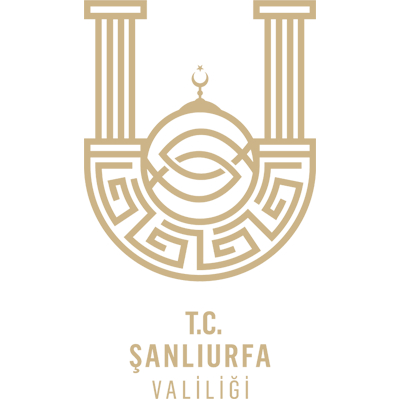 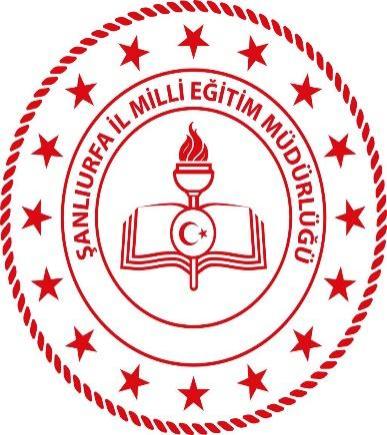 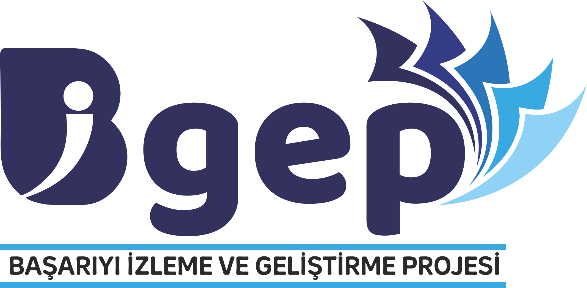 2023-2024 EĞİTİM ÖĞRETİM YILI BAŞARIYI İZLEME VE GELİŞTİRME PROJESİ (BİGEP)İYİ UYGULAMA ÖRNEKLERİ BAŞVURU FORMU2023-2024 EĞİTİM ÖĞRETİM YILI BAŞARIYI İZLEME VE GELİŞTİRME PROJESİ (BİGEP)İYİ UYGULAMA ÖRNEKLERİ BAŞVURU FORMU2023-2024 EĞİTİM ÖĞRETİM YILI BAŞARIYI İZLEME VE GELİŞTİRME PROJESİ (BİGEP)İYİ UYGULAMA ÖRNEKLERİ BAŞVURU FORMU2023-2024 EĞİTİM ÖĞRETİM YILI BAŞARIYI İZLEME VE GELİŞTİRME PROJESİ (BİGEP)İYİ UYGULAMA ÖRNEKLERİ BAŞVURU FORMU2023-2024 EĞİTİM ÖĞRETİM YILI BAŞARIYI İZLEME VE GELİŞTİRME PROJESİ (BİGEP)İYİ UYGULAMA ÖRNEKLERİ BAŞVURU FORMU2023-2024 EĞİTİM ÖĞRETİM YILI BAŞARIYI İZLEME VE GELİŞTİRME PROJESİ (BİGEP)İYİ UYGULAMA ÖRNEKLERİ BAŞVURU FORMU2023-2024 EĞİTİM ÖĞRETİM YILI BAŞARIYI İZLEME VE GELİŞTİRME PROJESİ (BİGEP)İYİ UYGULAMA ÖRNEKLERİ BAŞVURU FORMU2023-2024 EĞİTİM ÖĞRETİM YILI BAŞARIYI İZLEME VE GELİŞTİRME PROJESİ (BİGEP)İYİ UYGULAMA ÖRNEKLERİ BAŞVURU FORMUBaşvuru BilgileriBaşvuru BilgileriBaşvuru BilgileriBaşvuru BilgileriBaşvuru BilgileriBaşvuru BilgileriBaşvuru BilgileriBaşvuru BilgileriİlçeİlçeBİRECİKBİRECİKBİRECİKBİRECİKBİRECİKBİRECİKOkul/ KurumOkul/ KurumHALİL İBRAHİM DEMİR ORTAOKULU HALİL İBRAHİM DEMİR ORTAOKULU HALİL İBRAHİM DEMİR ORTAOKULU HALİL İBRAHİM DEMİR ORTAOKULU HALİL İBRAHİM DEMİR ORTAOKULU HALİL İBRAHİM DEMİR ORTAOKULU Okul MüdürüAdı SoyadıOkul MüdürüAdı SoyadıEKREM ŞAHİNEKREM ŞAHİNEKREM ŞAHİNEKREM ŞAHİNEKREM ŞAHİNEKREM ŞAHİNTelefonTelefon--E-postaE-posta741875birecik@gmail.com741875birecik@gmail.comİyi Uygulamayı Geliştiren ÖğretmenAdı Soyadı  İyi Uygulamayı Geliştiren ÖğretmenAdı Soyadı  SELCAN GEZERSELCAN GEZERSELCAN GEZERSELCAN GEZERSELCAN GEZERSELCAN GEZEROkul/ KurumOkul/ KurumHALİL İBRAHİM DEMİR ORTAOKULU HALİL İBRAHİM DEMİR ORTAOKULU HALİL İBRAHİM DEMİR ORTAOKULU HALİL İBRAHİM DEMİR ORTAOKULU HALİL İBRAHİM DEMİR ORTAOKULU HALİL İBRAHİM DEMİR ORTAOKULU BranşBranşİLKÖĞRETİM MATEMATİK ÖĞRETMENİİLKÖĞRETİM MATEMATİK ÖĞRETMENİİLKÖĞRETİM MATEMATİK ÖĞRETMENİİLKÖĞRETİM MATEMATİK ÖĞRETMENİİLKÖĞRETİM MATEMATİK ÖĞRETMENİİLKÖĞRETİM MATEMATİK ÖĞRETMENİTelefonTelefon0535 672 06 010535 672 06 01E-postaE-postagezerselcan3@gmail.comgezerselcan3@gmail.comUygulamayı Geliştiren Diğer ÖğretmenlerUygulamayı Geliştiren Diğer ÖğretmenlerUygulamayı Geliştiren Diğer ÖğretmenlerUygulamayı Geliştiren Diğer ÖğretmenlerUygulamayı Geliştiren Diğer ÖğretmenlerUygulamayı Geliştiren Diğer ÖğretmenlerUygulamayı Geliştiren Diğer ÖğretmenlerUygulamayı Geliştiren Diğer ÖğretmenlerSıra  Adı Soyadı  Adı Soyadı  OkulOkulBranşBranşTelefon123 Uygulama Bilgileri Uygulama BilgileriA. İyi Uygulamanın AdıPAYLAŞMAK MUTLULUKTURB. İyi Uygulamanın KategorisiAkademik Alanda Uygulanan Çalışmalar,Proje Çalışmaları,Yenilikçi Eğitim – Öğretim Ortamları ve Tasarım Beceri Atölyeleri Alanındaki ÇalışmalarYenilikçi Eğitim – Öğretim Ortamları ve Tasarım Beceri Atölyeleri Alanındaki ÇalışmalarC. İyi Uygulamanın Amacı (En fazla 500 kelime ile açıklayız)Öğrencilerimizi ihtiyaç sahipleri öğrenciler hakkında bilgilendirmek.Öğrencilerimize yardım etme bilinci oluşturmak.Öğrencilerimizin kullanmadığı eşyaların tekrar kullanılabilir olduğunu anlatmak. Öğrencilerimizde merhamet duygusu geliştirmek. Öğrencilerimiz vasıtasıyla ailelerini de bilinçlendirmek D. İyi Uygulamanın Hedef Kitlesi(En fazla 500 kelime ile açıklayız)(Öğrenciler, Öğretmenler, Veliler, Okul Yönetimi)ÖğrencilerE. İyi Uygulamanın Paydaşları7.SınıflarF. İyi Uygulamanın Süresi (Ay olarak ifade ediniz)3 ay (Ocak-Mart Dönemi)G. Uygulamanın Özeti ( En fazla 1000 kelime ile açıklayınız)Öğrencilerle birlikte kumbara hazırlanacak.Kumbara okulun uygun yerine yerleştirilecek.Öğrenciler hazırladıkları resim ve yazılarla diğer öğrncileri bilinçlendirilecek.Öğrencilerin yaptığı ve derlediği afiş ve resimler kumbara etrafına asılacak.           e.   Yapılan çalışmalar fotoğraflanıp dosyalanacak.H. İyi Uygulamanın Sonunda Elde Edilen Çıktılar ve Sonuçları (En fazla 500 kelime ile açıklayınız)Etkinliklere katılan öğrencilerinsayısı.Bilinçlendirilen öğrenciler ve velilerHazırlanan kumbara Okulun görünür yerlerine asılan afişler.İ. Diğer (Eklemek istediğiniz afiş, fotoğraf, link vb. görselleri bu kısma ekleyiniz)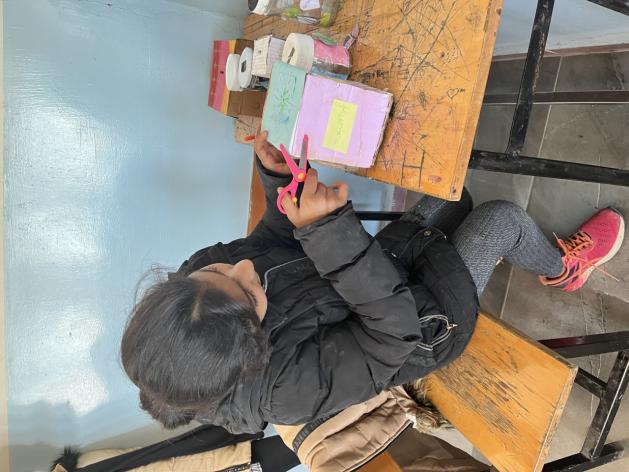 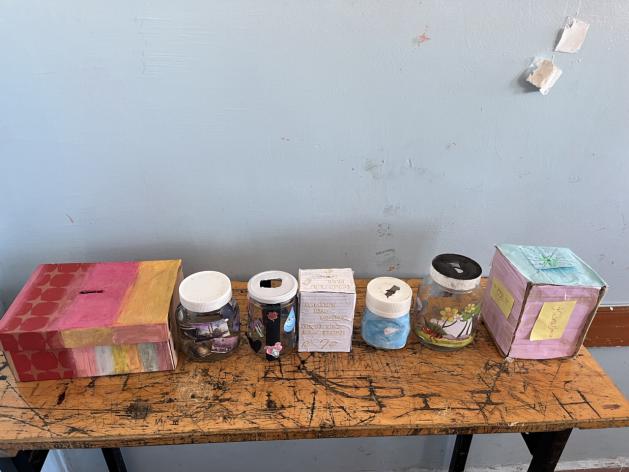 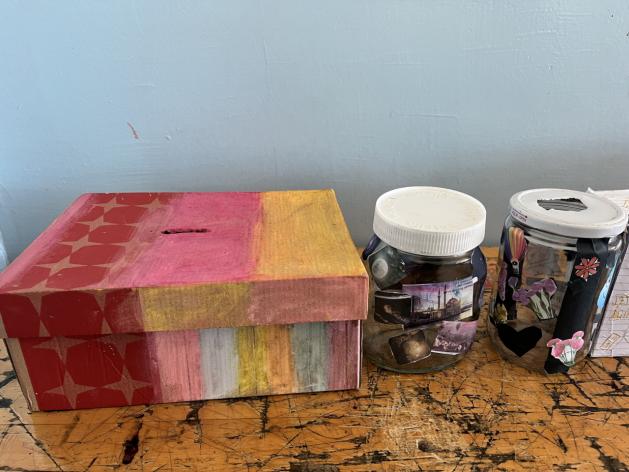 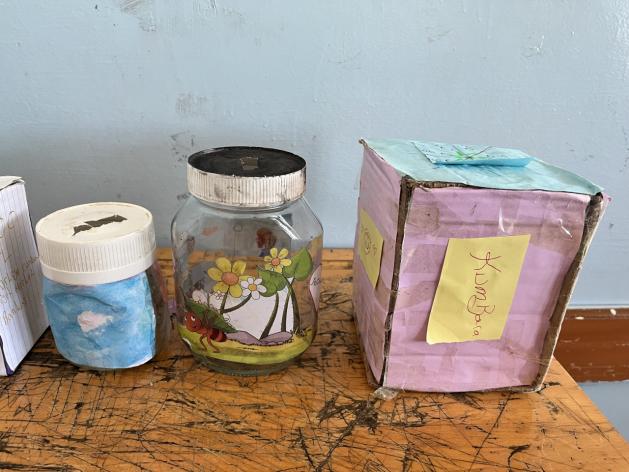 